Утренник в первой младшей группе, посвящённый Международному женскому дню " Курочка и цыплятки"Образовательные области: Социально-коммуникативное развитие, познавательное, художественно - эстетическое, речевое развитие.
Цель: - Приобщать детей к радостному событию – «Празднику мамы».- Закрепить умение детей выполнять действия с предметами.- Учить петь знакомые песни.- красиво и интересно поздравить любимых мам и бабушек с праздником- воспитание чувства любви и уважения к своим мамам, традициямЗадачи:1. Воспитывать у детей доброе, внимательное, отношение к членам семьи, стремление помогать маме, радовать её.
2. Способствовать созданию теплых взаимоотношений в семье.
3. Создание положительной эмоциональной атмосферы.4. развивать умение выступать перед родителями.
Реквизит:Корзина с цветами по количеству детей
Мягкая игрушка - Мишка
Стульчики по количеству детей;Макет домика Угощение для детей
Костюм Курочки.
Способы: Пение песен, пляски, подвижные игры, чтение стихотворений.Репертуар: «Танец с цветами» музыка и слова М.Ю. КартушинойТанец "Вышла курочка гулять" муз. Филиппенко сл. ВолгинойПесня "Мамочка милая" Муз. Елены Тиличеевой, сл. Маргариты ИвенсенПесня "Пирожки"  музыка А.Филиппенко. слова Н.Кукловской,Игра "Курочка и цыплятки"Фонограмма "Праздник на птичьем дворе"Мама дорогая. Музыка А. Кудряшова. Слова И. Косякова
Участники:
Ведущий - 1 воспитатель  Курочка - 2 воспитатель;
Цыплятки – все ребята;
  Ход мероприятия  В празднично украшенный зал по парам заходят нарядно одетые дети вместе с воспитателем под веселую музыку, рассматривают оформление и встают врассыпную.Ведущий: Про этот праздник много есть стихов.Но поздравлять с ним право не устану.Пусть голоса детей сливаясь в хор,поздравят Вас, родные наши мамы!Здоровья, счастья и большой любви-всем женщинам сегодня пожелаем! Сердечный привет даже солнышко шлетИ с нами для вас эту песню поет!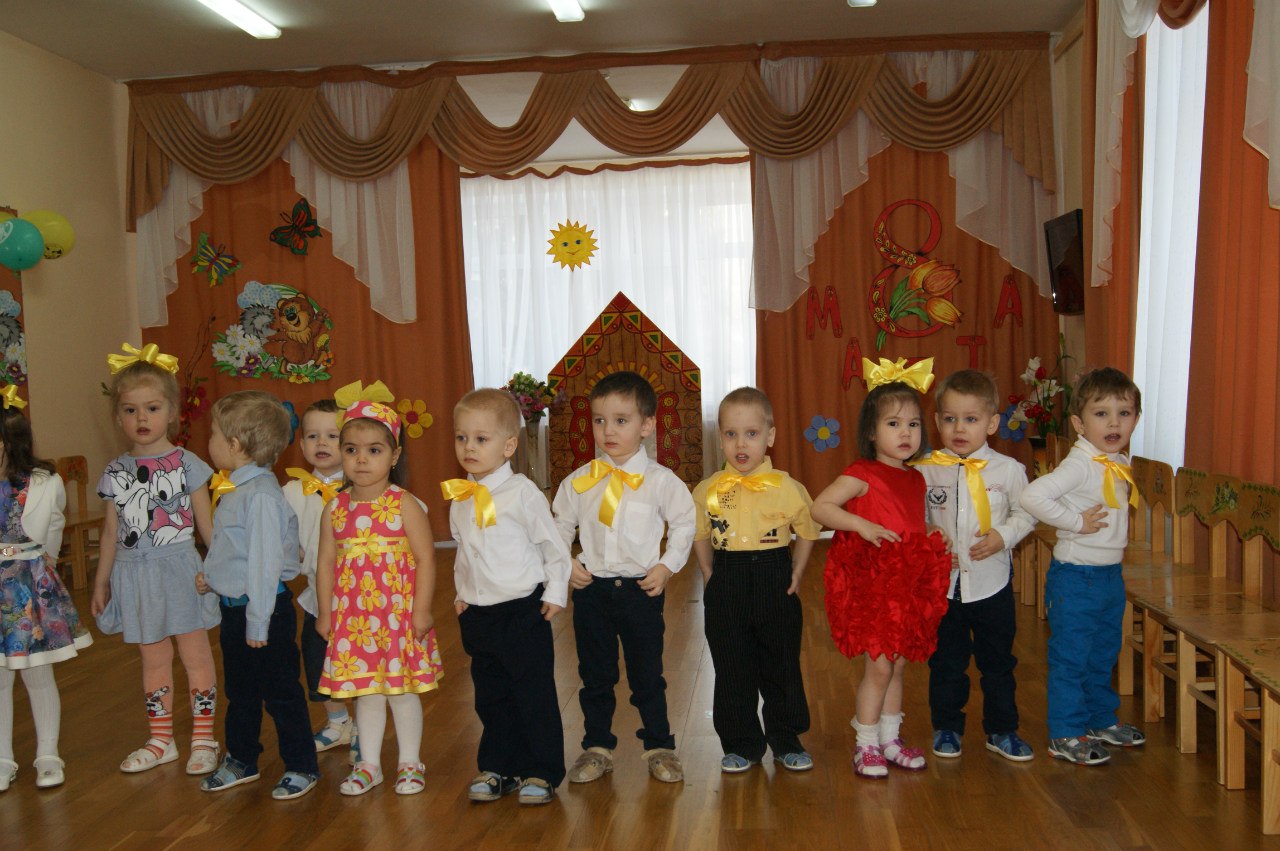 Исполняется песня "Мамочка милая" Муз. Елены Тиличеевой, сл. Маргариты ИвенсенВедущий: Постарались малыши, вы нам спели от души,Но нам на месте не сидится, любим мы повеселиться,Любим песни распевать и стихи читать!(Трое детей читают стихи, остальные садятся на стульчики)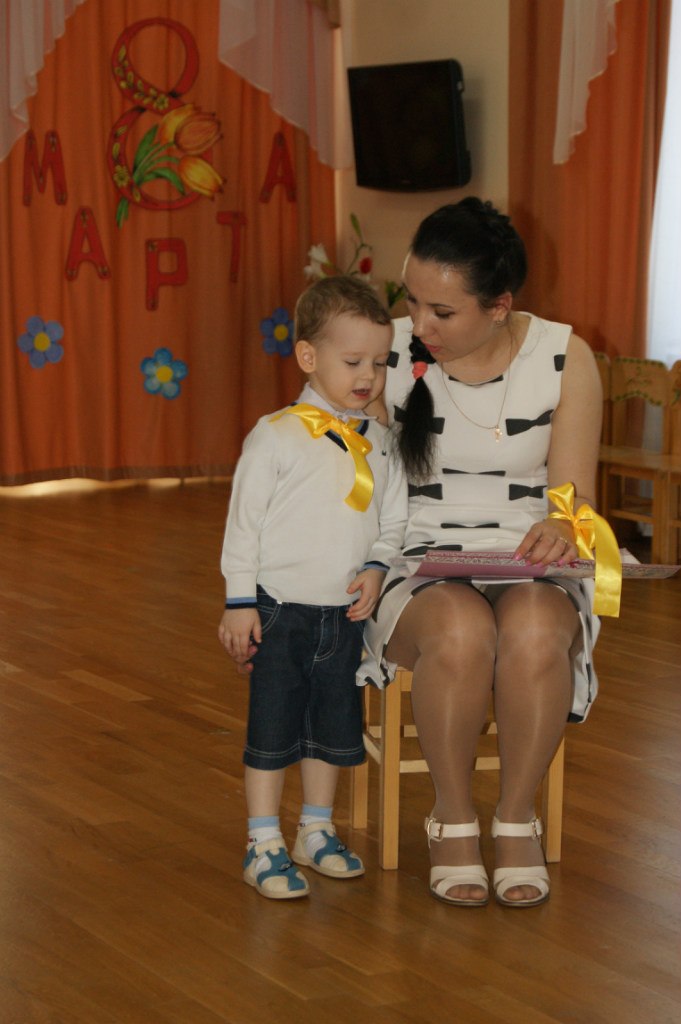 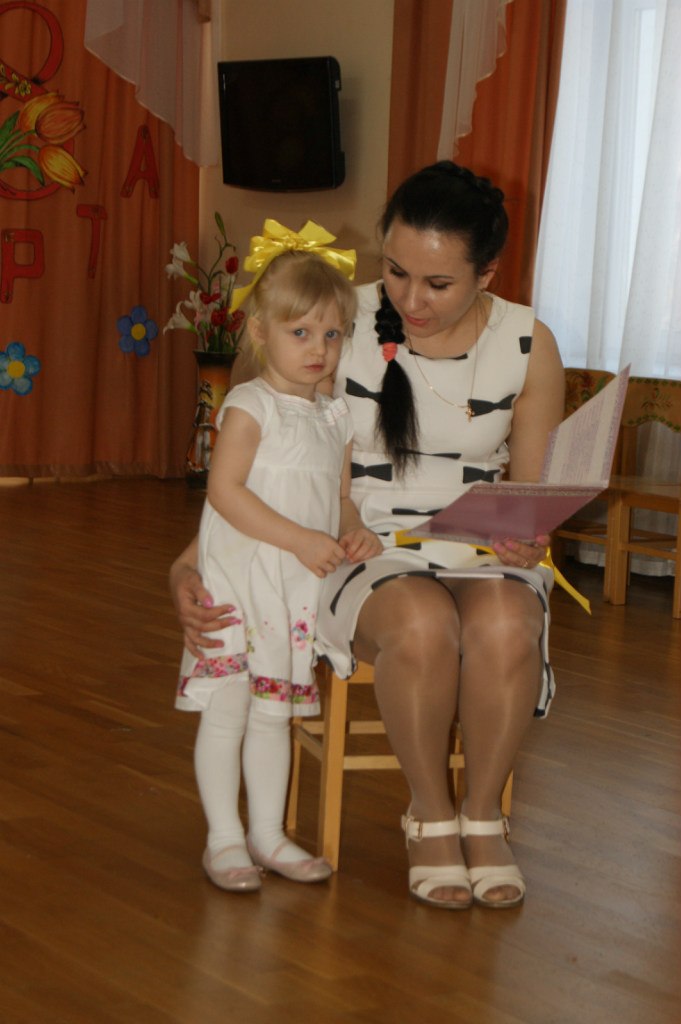 1 ребенок: Солнышко ласково 
Улыбнулось нам! 
Наступает праздник, 
Праздник наших мам! 2 ребенок:Восьмое марта- праздник 
Все поздравляют мам. 
Хорошие подарки 
Сегодня дарят вам. 3 ребенок:     Мамочки и бабушки,                
     Рады, что вы с нами!                     
     Все мы очень любим вас               
     И гордимся вами! Звучит фонограмма "Праздник на птичьем дворе", ее сменяет тихая мелодияВедущий: У леса на опушке жила в своей избушкеКурочка с цыплятами - дружными ребятами.Посмотрите, как играли и как зернышки клевалиС курочкой цыплятки. Послушайте, ребятки.(Из домика появляется Курочка)Курочка: Меня зовут Хохлатка, а вот мои цыплятки (показывает жестами на детей). Их немного, надо сосчитать. Один, два, три... Ой, а дальше забыла!Ведущий: Не горюй, Хохлатка, ты нам лучше покажи, что умеют делать твои малыши!Курочка: Снова стало солнышко землю согреватьИ весна - красавица к нам пришла опять.Ребенок: Маму поздравляют дружно малыши.Очень наши мамы весною хороши.Исполняется танец "Вышла курочка гулять" муз. Филиппенко сл. Волгиной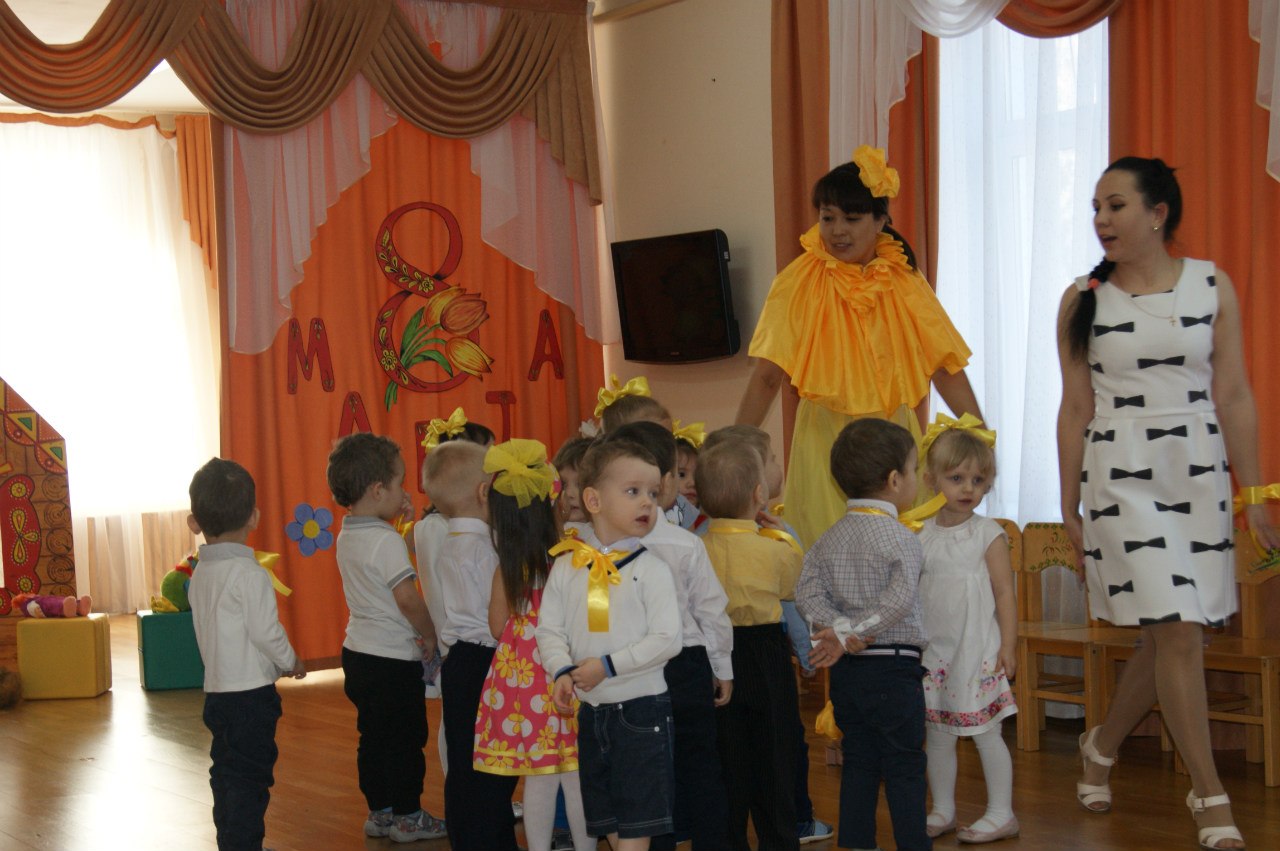 Курочка: Поплясали - поклонитесь, на места, друзья, садитесь.Молодцы! А сейчас мои ребятки, послушайте загадку!Кто расскажет сказку внучке, платье новое сошьет?Угостит печеньем сладким и частушки пропоет?Поиграет в ладушки, испечет оладушки?Кто же это? Отвечайте! Ну, конечно (Бабушка).Ведущий: Ай да, молодцы! Курочка: Побежали к маме - квочке её дочки и сыночки.Стали нам стихи читать и бабулю поздравлять.(Дети читают стихи про бабушек)1 ребенок: Песней бабушкам своим 
Мы спасибо говорим. 
Голоса у внучат 
Как бубенчики звучат.2 ребенок:Оденет, накормит внучат, 
И нас отведет в детский сад. 
А вечером сказку прочтет 
И ласково песню споет! Курочка: Большое спасибо, ребятки, ну, а песенку про бабушку вы знаете?Исполняется песня "Пирожки" музыка А.Филиппенко. слова Н.Кукловской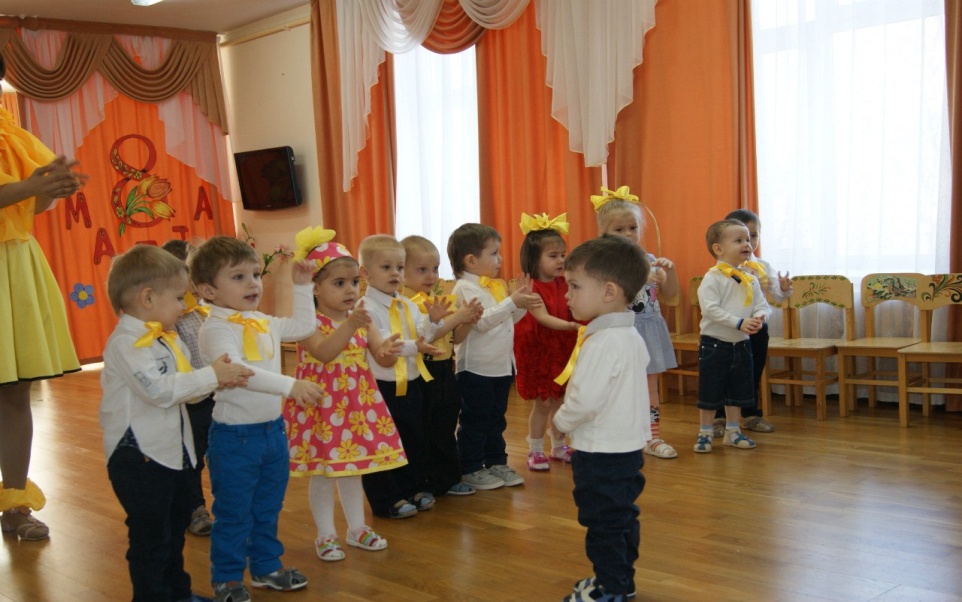 Курочка: Молодцы! Что лежит у меня в корзиночке, дай-ка, посмотрю.(достает игрушку Мишку) Это мой дружок - Мишутка, хочет с вами в догонялки поиграть.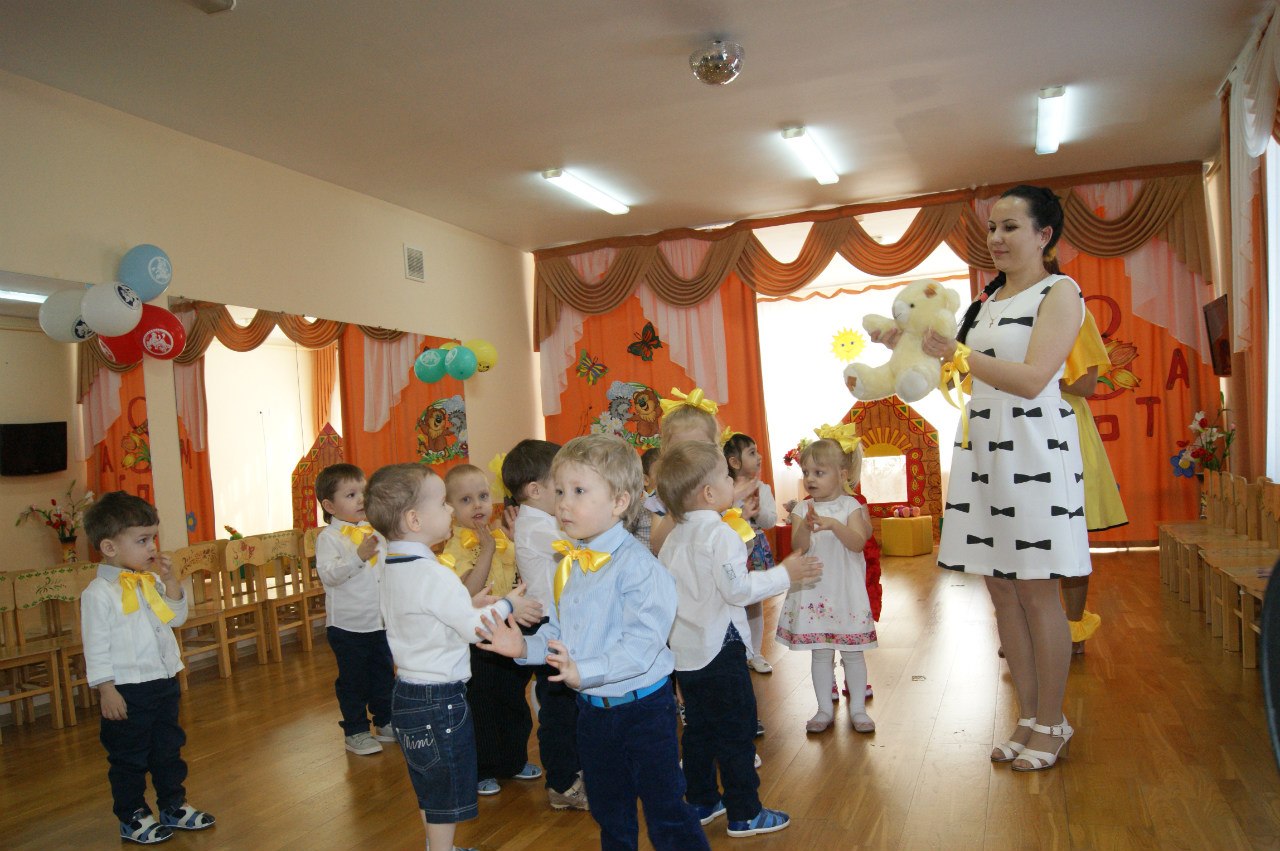 Проводится игра "Курочка и цыплята"Курочка: Молодцы!Ведущий: Ребята - цыплята, посмотрите, что же еще лежит в корзиночке? (достает из корзины цветы на каждого ребенка, а под ними угощения)Исполняется «Танец с цветами» музыка и слова М.Ю. Картушиной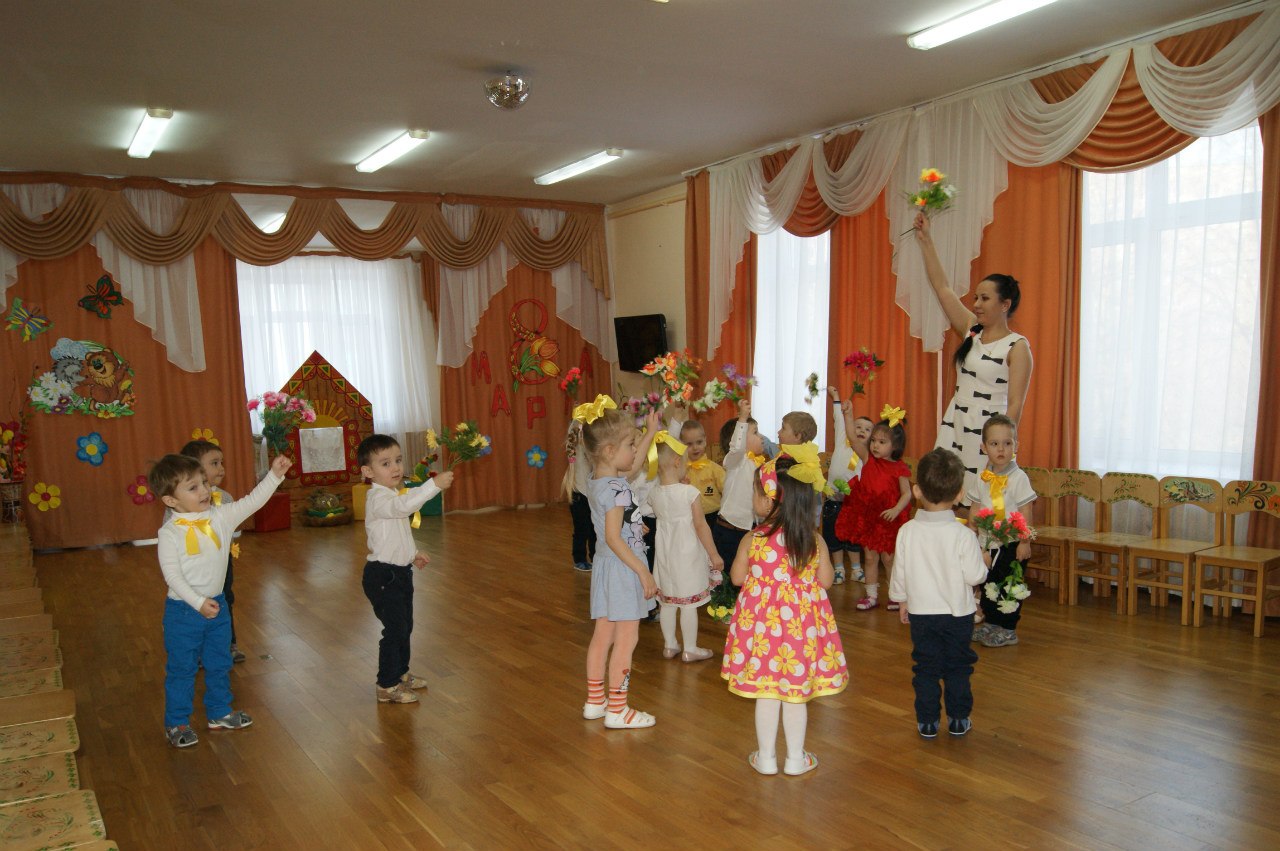 Курочка: Вот и праздник кончается, вам хотим пожелать: И веселый Мишка,И цыплята - малышиПоздравляют свою маму,Поздравляют от души!Под песню Мама дорогая. Музыка А. Кудряшова. Слова И. Косяковадети вместе с мамами покидают зал, забирают угощения с собой в группу.